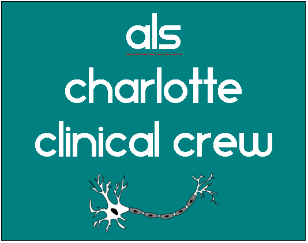 GRANTS AND SERVICES AVAILABLE FOR pALSGrantWho is eligibleWhat is coveredAmountHow to applyALS Care FundPatients regularly seen at Carolinas Neuromuscular/ALS-MDARespite careVaries according to level of need and available funds.  Can apply twice yearlyPlease request a grant application from a clinic staff memberThe Alexa R. Good FoundationNorth Carolina & South Carolina residentsHealthcare related expenses not covered by insuranceVaries according to available funds Requests must be submitted on patient’s behalf by ALS Center clinic staffALSA North Carolina Chapter GrantNorth Carolina residents only. Requires signed verification of ALS diagnosis and confidential intake form.Respite care, transportation, home modifications, communication devices or medical expenses (list of eligible expenses online)Up to $750 twice a year depending upon available resourcesRequest an application from clinic staff, apply online http://webnc.alsa.org/ (under Local Care Services > Chapter Grant) or call 877- 568-4347Application deadlines: January 20th and July 20th ALSA South Carolina chapter South Carolina residents onlyConnects families with local resourcesPlease contact SC ALSA to inquire about available resources 803-851-3233  Call the SC chapter office 803-851-3233Joe Martin ALS FoundationPatients living in the Charlotte Metro Area-Assistance with ADLs-Exercise & ROM-Respite Care-Transportation, more!Services are provided at no cost to families.  Financial grants are not provided.Request a referral from a clinic staff member or contact the Foundation directly704- 332-1929 http://joemartinalsfoundation.org/ Healthwell FoundationEligibility is based on medical, financial and insurance status (Medicare only)Assists with coverage of copays and premiumsUp to $15,000 https://www.healthwellfoundation.org/fund/amyotrophic-lateral-sclerosis-medicare-access-2/ Ed Moon Grantanyone diagnosed with a terminal illnessAny expenses that the patient is struggling to meet.$300 grant – one time  http://info.riverwealthsolutions.com/ed-moon-grant-program or call 704-997-9676/866-500-2922. Riverwealth Solutions also offers a Life Insurance Policy Loan program.  Ride for Lifeanyone diagnosed with ALSRespite care and legal services related to long term planning (living will, trusts, Advance Directives, POA, etc.) Care for life grant - up to $2,500, 1x only.  Plan for life grant – up to $1000, 1x only.MUST apply onlinehttp://ride-for-life.org/(631) 444-1292ALS Guardian Angelsanyone diagnosed with ALSRespite care, medical equipment, home modifications, transportation & vacationsMaximum of $1,500Amount rewarded varies according to need and available funds. MUST apply online: http://www.alsguardianangels.com/ Inheritance of Hope-Legacy RetreatspALS/families with children under the age of 18Vacation to Orlando or NYC as part of an organized 4-day group retreatAll expenses paidOnline: http://inheritanceofhope.org/legacy-retreats/overview.htmlALS Foundation for Lifeanyone diagnosed with ALSAssists with cost of:•Home Modifications •Medical Equipment•Therapy Services•Respite Care•Transportation•PrescriptionsVaries according to level of need and available funds.  Online: Info - http://www.alsfoundation.org/gethelp/Application - http://www.alsfoundation.org/pubs/ALS-Grant-Application.pdf.   SC Family-Caregiver Support ProgramUnpaid family caregivers for someone diagnosed with ALSProvision of services or assistance with access to services and supports for caregivers Varies according to level of needCall 1-800-868-9095 and ask to speak with the Regional Family Caregiver Advocate for your area.  For more info: http://aging.sc.gov/programs/Pages/FamilyCaregiverSupportProgram.aspx SC Respite Coalition Respite VoucherSC family caregivers who do NOT qualify for funds offered through the Family Caregiver Support Program (above)Respite care$500For info/link to application: www.screspitecoalition.org Or request a grant application from a clinic staff member.  * Health Care Provider Certification required for approval